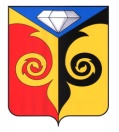 АДМИНИСТРАЦИЯКУСИНСКОГО ГОРОДСКОГО ПОСЕЛЕНИЯЧелябинской областиПОСТАНОВЛЕНИЕ (ПРОЕКТ)
________________ № _______       г. КусаОб утверждении положения о порядке и перечне случаев оказания на возвратной и (или) безвозвратной основе за счет средств местного бюджета дополнительной помощи при возникновении неотложной необходимости в проведении капитального ремонта общего имущества в многоквартирных домах В соответствии с пунктом 9.3 части 1 статьи 14 Жилищного кодекса Российской Федерации, Федеральным законом от 06.10.2003 года N 131-ФЗ "Об общих принципах организации местного самоуправления в Российской Федерации", Постановлением Правительства Челябинской области от17.04.2019г. № 180, Бюджетным кодексом Российской Федерации, Уставом Кусинского городского поселения, иными правовыми актами Российской Федерации, Челябинской области, муниципальными правовыми актамиПОСТАНОВЛЯЕТ: 1. Утвердить положение о порядке и перечне случаев оказания на возвратной и (или) безвозвратной основе за счет средств местного бюджета дополнительной помощи при возникновении неотложной необходимости в проведении капитального ремонта общего имущества в многоквартирных домах (приложение)2. Заместителю начальника общего отдела администрации Кусинского городского поселения (О.Н. Волоскова) разместить настоящее постановление на официальном сайте Администрации Кусинского городского поселения;3. Контроль исполнения настоящего постановления оставляю за собой.Глава Кусинского городского поселения                                         В.Г. ВасенёвПриложение
к постановлению администрации Кусинского городского поселения
от _______________ N ____ ПОЛОЖЕНИЕ
о порядке и перечне случаев оказания на возвратной и (или) безвозвратной основе за счет средств местного бюджета дополнительной помощи при возникновении неотложной необходимости в проведении капитального ремонта общего имущества в многоквартирных домах 
I. Общие положения
1. Настоящее Положение устанавливает порядок и перечень случаев оказания на возвратной и (или) безвозвратной основе за счет средств бюджета Кусинского городского поселения Кусинского муниципального района Челябинской области (далее - местный бюджет) дополнительной помощи при возникновении неотложной необходимости в проведении капитального ремонта общего имущества в многоквартирных домах, расположенных на территории Кусинского городского поселения (далее также - дополнительная помощь).
2. Оказание дополнительной помощи при возникновении неотложной необходимости в проведении капитального ремонта общего имущества в многоквартирных домах, расположенных на территории Кусинского городского поселения, осуществляется в случаях, предусмотренных настоящим Положением, на безвозвратной основе в форме субсидий из средств бюджета муниципального образования Кусинское городское поселение (далее - городское поселение)  при возникновении неотложной необходимости в проведении капитального ремонта общего имущества в многоквартирных домах, расположенных на территории городского поселения.3. Под неотложной необходимостью в целях настоящего Положения понимаются предусмотренные разделом II настоящего Положения случаи, требующие срочного выполнения работ по капитальному ремонту общего имущества многоквартирного дома (включая аварийно-восстановительные работы), в целях предотвращения возможной чрезвычайной ситуации природного и(или) техногенного характера (далее - чрезвычайная ситуация) либо ликвидации ее последствий, затраты на которую не могли быть спрогнозированы заранее.
II. Перечень случаев оказания дополнительной помощи при возникновении неотложной необходимости в проведении капитального ремонта общего имущества в многоквартирных домах 
4. Дополнительная помощь за счет средств местного бюджета предоставляется в случае соблюдения одновременно условий, предусмотренных подпунктами 1 и 2 настоящего пункта:1) возникновение на территории городского поселения аварий, иных чрезвычайных ситуаций природного или техногенного характера, вследствие которых возникает неотложная необходимость в проведении капитального ремонта общего имущества в многоквартирных домах.Понятия "авария" и "чрезвычайная ситуация" используются в тексте настоящих Порядка и перечня в значениях, установленных Федеральным законом от 21 декабря 1994 года N 68-ФЗ "О защите населения и территорий от чрезвычайных ситуаций природного и техногенного характера" и Федеральным законом от 30 декабря 2009 года N 384-ФЗ "Технический регламент о безопасности зданий и сооружений";
2) недостаточность средств для проведения капитального ремонта общего имущества в многоквартирных домах, расположенных на территории Челябинской области, неотложная необходимость в котором возникла вследствие возникновения аварии, иной чрезвычайной ситуации природного или техногенного характера, выразившаяся в:недостаточности средств, предназначенных в соответствии со статьей 185 Жилищного кодекса Российской Федерации и статьей 20 Закона N 512-ЗО для обеспечения финансовой устойчивости деятельности специализированной некоммерческой организации, осуществляющей деятельность, направленную на обеспечение проведения капитального ремонта общего имущества в многоквартирных домах, расположенных на территории Челябинской области (далее - региональный оператор),  в случае если многоквартирный дом, на капитальный ремонт которого планируется направить дополнительную помощь за счет средств местного бюджета (далее - МКД), включен в региональную программу капитального ремонта общего имущества в многоквартирных домах, расположенных на территории Челябинской области (далее - региональная программа), а фонд капитального ремонта данного МКД формируется на счете регионального оператора;недостаточности средств, находящихся на счете, открытом в банке в соответствии с положениями статьи 175 Жилищного кодекса Российской Федерации, для проведения необходимых работ (услуг) по капитальному ремонту общего имущества в МКД - в случае если соответствующий МКД включен в региональную программу, а фонд капитального ремонта данного МКД формируется на специальном счете;III. Порядок оказания дополнительной помощи 
5. В соответствии со статьей 191 Жилищного кодекса Российской Федерации дополнительная помощь оказывается:
- товариществам собственников жилья (ТСЖ), жилищным, жилищно-строительным кооперативам (ЖК, ЖСК), созданным в соответствии с Жилищным кодексом Российской Федерации, управляющим организациям;
- региональному оператору (далее - получатели субсидии).
6. Дополнительная помощь оказывается на цели проведения капитального ремонта общего имущества многоквартирного дома, пострадавшего в результате чрезвычайной ситуации (в отношении которого существует угроза наступления чрезвычайной ситуации), и не может быть использована на иные цели.
7. Дополнительная помощь в форме субсидий оказывается в пределах ассигнований, предусмотренных в соответствующем местном бюджете на цели, указанные в пункте 6 настоящего Положения, в объеме, необходимом для ликвидации последствий (предотвращения) чрезвычайной ситуации.
8. Главным распорядителем средств местного бюджета по предоставлению субсидий на оказание дополнительной помощи Глава Кусинского городского поселения.

9. Размер субсидии определяется исходя из объема и сметной стоимости работ по капитальному ремонту общего имущества многоквартирного дома, вызванных неотложной необходимостью, в соответствии с заключением специализированной организации, с учетом возможности софинансирования проведения таких работ за счет средств фонда капитального ремонта или средств фонда капитального ремонта регионального оператора.
10. Субсидия предоставляется на основании заявки, поданной получателем субсидии в администрацию Кусинского городского поселения на имя Главы Кусинского городского поселения, при соблюдении в совокупности следующих условий:
1) на основании технического заключения по результатам обследования строительных конструкций многоквартирного дома о неудовлетворительном (аварийном) состоянии многоквартирного дома (отдельных его конструктивных элементов), создающем угрозу для безопасности граждан, выполненном организацией, имеющей право на проведение работ по техническому обследованию зданий;
2)на основании решения комиссии по предупреждению и ликвидации чрезвычайных ситуаций и обеспечению пожарной безопасности Кусинского городского поселения, которым установлена возможность наступления чрезвычайной ситуации в связи с техническим состоянием многоквартирного дома (отдельных его конструктивных элементов);

3) многоквартирный дом не включен в краткосрочный план реализации Региональной программы капитального ремонта на текущий год;
4) аварийный многоквартирный дом не признан подлежащим сносу;
5) на общем собрании членов товарищества собственников жилья (ТСЖ), жилищного, жилищно-строительного кооператива (ЖК, ЖСК) или иного специализированного потребительского кооператива либо собственников помещений в многоквартирном доме принято решение о неотложной необходимости проведения капитального ремонта общего имущества многоквартирного дома;
6) получатель субсидии выразил согласие на осуществление проверок соблюдения условий, целей и порядка предоставления дополнительной помощи за счет средств местного бюджета;
7) получателем субсидии заключено соглашение о предоставлении субсидии с администрацией Кусинского городского поселения.
11. Заявка на предоставление субсидий должна содержать:
1) заявление получателя субсидии об оказании дополнительной помощи в форме субсидии из местного бюджета с указанием основания для ее предоставления, предусмотренного перечнем случаев оказания дополнительной помощи, установленным разделом II настоящего Положения;
2) копию действующего договора управления многоквартирным домом (для управляющих организаций), заверенные копии учредительных документов, а также свидетельства о государственной регистрации и постановке на налоговый учет юридического лица (индивидуального предпринимателя), выписку из единого государственного реестра юридических лиц или индивидуальных предпринимателей, выданную не ранее чем за 6 месяцев до обращения за субсидией;3) копию действующей лицензии на осуществление деятельности по управлению многоквартирным домом (в случае осуществления деятельности по управлению многоквартирным домом на основании лицензии в соответствии с требованиями Жилищного кодекса Российской Федерации);
4) копию решения общего собрания членов товарищества собственников жилья (ТСЖ), жилищного, жилищно-строительного кооператива (ЖСК) или иного специализированного потребительского кооператива либо собственников помещений в многоквартирном доме, управление которым осуществляется выбранной собственниками помещений в многоквартирном доме управляющей организацией, о неотложной необходимости проведения капитального ремонта общего имущества многоквартирного дома;

5) копию документа, подтверждающего полномочия представителя получателя субсидии.

12. В предоставлении субсидии может быть отказано по следующим основаниям:

1) указанное в заявке основание для обращения за оказанием дополнительной помощи в форме субсидии не содержится в перечне случаев оказания дополнительной помощи, установленном разделом II настоящего Положения;
2) заявка не соответствует условиям предоставления субсидий, предусмотренным пунктом 10 настоящего Положения;
3) заявка не соответствует требованиям, предусмотренным пунктом 11 настоящего Положения;

4) у получателя субсидий отсутствуют полномочия действовать от имени многоквартирного дома в соответствии с требованиями законодательства Российской Федерации;

5) получателем субсидии представлена недостоверная информация.

13. Администрация Кусинского городского поселения  рассматривает заявку на предмет соответствия перечню случаев оказания дополнительной помощи условиям оказания дополнительной помощи, а также требованиям к заявке, предусмотренным разделом II настоящего Положения.
14. При наличии оснований для отказа в предоставлении субсидий, предусмотренных в пункте 12 настоящего Положения, администрация Кусинского городского поселения уведомляет заявителя об отказе в оказании дополнительной помощи с указанием причин такого отказа.
15. При отсутствии оснований для отказа в оказании дополнительной помощи, предусмотренных в пункте 12 настоящего Положения, администрация Кусинского городского поселения принимает решение об оказании дополнительной помощи.
16. С целью предоставления субсидии из местного бюджета главный распорядитель средств местного бюджета заключает  договор субсидии с получателем субсидии.
17. Перечисление субсидии осуществляется с лицевого администрации Кусинского городского поселения, на расчетный счет получателя субсидии, открытый в кредитной организации.

18. Получатель субсидии несет ответственность за нецелевое использование дополнительной помощи в соответствии с законодательством Российской Федерации.
IV. Требования об осуществлении контроля за соблюдением условий, целей и порядка предоставления Субсидий 
19. Контроль за соблюдением условий, целей и порядка предоставления дополнительной помощи осуществляет орган муниципального финансового контроля – финансовый отдел администрации Кусинского городского поселения.
20. Получатель субсидии представляет в финансовый отдел администрации Кусинского городского поселения отчет об использовании дополнительной помощи в течении 10 дней со дня оплаты выполненных работ по устранению/предупреждению аварийной ситуации..
21. В случае установления фактов предоставления дополнительной помощи не в соответствии с целями и условиями, установленными настоящим Положением, Субсидии подлежат взысканию в местный бюджет в порядке, предусмотренном законодательством Российской Федерации, настоящим Положением.
22. В случае нарушений условий предоставления дополнительной помощи, нецелевого использования дополнительной помощи администрация Кусинского городского в течении 5 дней со дня установления нарушений, направляет получателю субсидии письменное уведомление о возврате дополнительной помощи в соответствующий местный бюджет.
23. Получатель субсидии обязан перечислить денежные средства, полученные в виде дополнительной помощи, в местный бюджет в течение 10 рабочих дней со дня получения письменного уведомления администрации Кусинского городского поселения о возврате дополнительной помощи.В случае отказа от добровольного возврата указанных средств их взыскание осуществляется в соответствии с законодательством Российской Федерации.
